DELFINA MAGAÑA GUTIERREZCARGO ACTUALSECRETARIA “A”Datos Institucionales 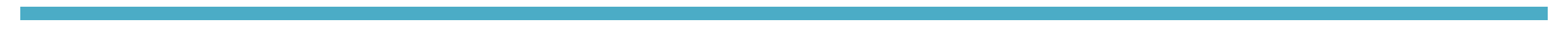 Nombre: Unidad de Proyectos y Programas Sociales y Vivienda.Teléfono: 3414135912Domicilio: Colon # 810Correo-e: Datos Académicos Instituto Tecnológico de Ciudad Guzmán 2008-2009 Diplomado en Desarrollo Humano.Instituto Contable Empresarial 1982-1984 Titulo y Certificado de Contador Privado.CEBTIS 70 1982-1983 bachillerato técnico en Contabilidad.Secundaria Alfredo Velasco Cisneros 1978-1981 Certificado.Primaria Constitución 1972-1978 Certificado.Experiencia Laboral 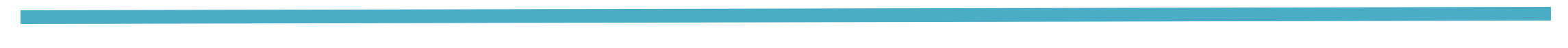 Servidor Público en el Municipio de Zapotlán el Grande, Jalisco. Desde el 15 de noviembre del año 2001.Logros destacadosMi mayor logro es la experiencia que he adquirido a través de estos años de servicio como servidor público, siento una gran satisfacción de poder servir a la ciudadanía que acude al departamento para solicitar información de los programas sociales. Cursos y DiplomadosPrimeros Auxilios 1998 Certificado otorgado por la Cruz Roja Mexicana Delegación Ciudad Guzmán.Protagonistas del Crecimiento 1999. Constancia otorgada por el H. Ayuntamiento Constitucional de Zapotlán el Grande.Como Ponerse la Camiseta 2006. Constancia otorgada por la Administración Publica Municipal de Zapotlán el Grande 2004-2006.Gimnasia Cerebral una alternativa contra el estress laboral, 2006. Constancia otorgada por la Administración Pública Municipal de Zapotlán el Grande 2004-2006.Primer Foro de Consulta Pública Estatal para una Reforma Legislativa Integral en Materia de Desarrollo Humano. 2007. Reconocimiento otorgado por el Congreso del Estado de Jalisco a través de la Comisión de Desarrollo Humano.Sensibilización, Autoestima, Motivación y Comunicación Asertiva. 2008. Dentro del diplomado de desarrollo humano Constancia otorgada por el Instituto Tecnológico de Cd. Guzmán. Motivación 2008. Dentro del diplomado de desarrollo humano Constancia otorgada por el Instituto Tecnológico de Cd. Guzmán. Inteligencia Emocional, Calidad Humana, Construyendo y desarrollando mis valores. 2008. Dentro del diplomado de desarrollo humano Constancia otorgada por el Instituto Tecnológico de Cd. Guzmán. VII Jornada por la Transparencia. 2010. Constancia otorgada por la Administración Publica de Zapotlán el Grande 2010-2012.La Violencia política de Genero en México. 2019. Constancia otorgada por el Instituto Electoral Junta Distrital del Estado de Jalisco.Los Principios de las Relaciones Humanas Positivas. 2019. Certificado otorgado por INTEGRITY.Navegando Ligero 2020. Constancia otorgada por Neurociencias Aplicadas a la Gestión Empresarial.Lider-Arte en tiempos de Crisis. 2020. Constancia otorgada por Neurociencias Aplicadas a la Gestión Empresarial.Asertividad y Manejo de Conflictos. 2022. Constancia otorgada por el Gobierno Municipal de Zapotlán el Grande, Jalisco. Administración 2021-2024.Concierto Didáctico de Música Clásica Mexicana. 2022. Constancia otorgada por el Gobierno Municipal de Zapotlán el Grande, Jalisco. Administración 2021-2024.